附件2  天津市法学法律智库系统操作说明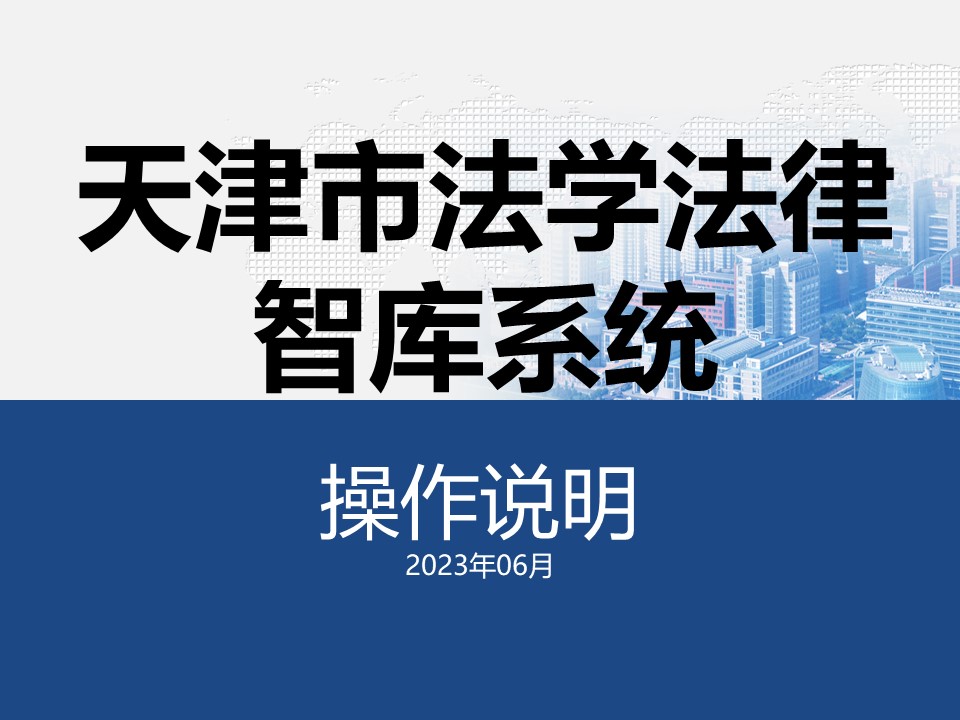 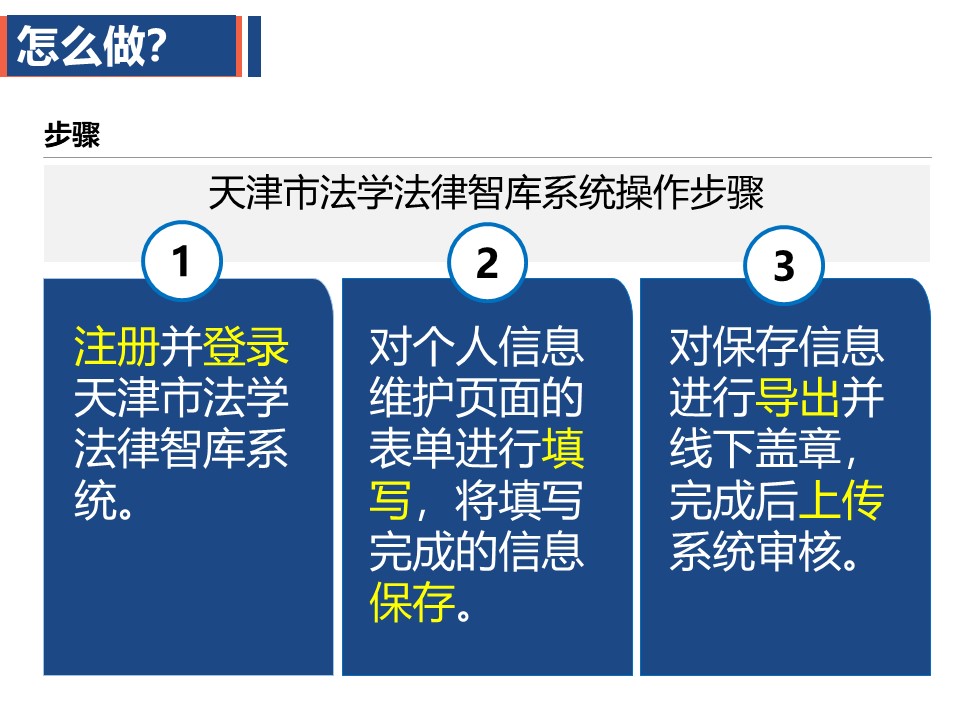 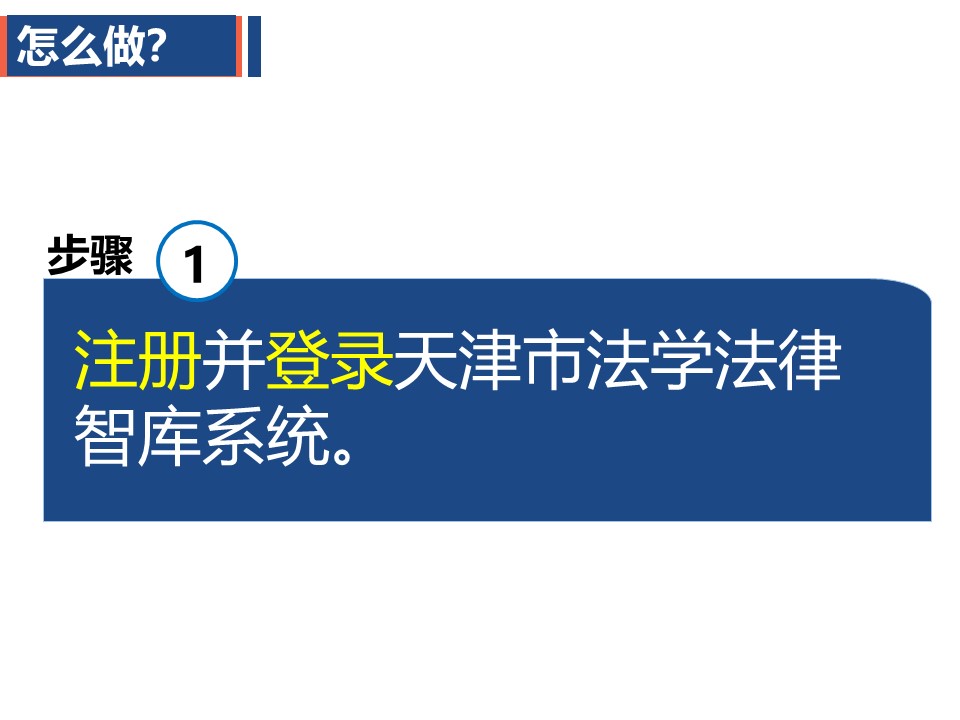 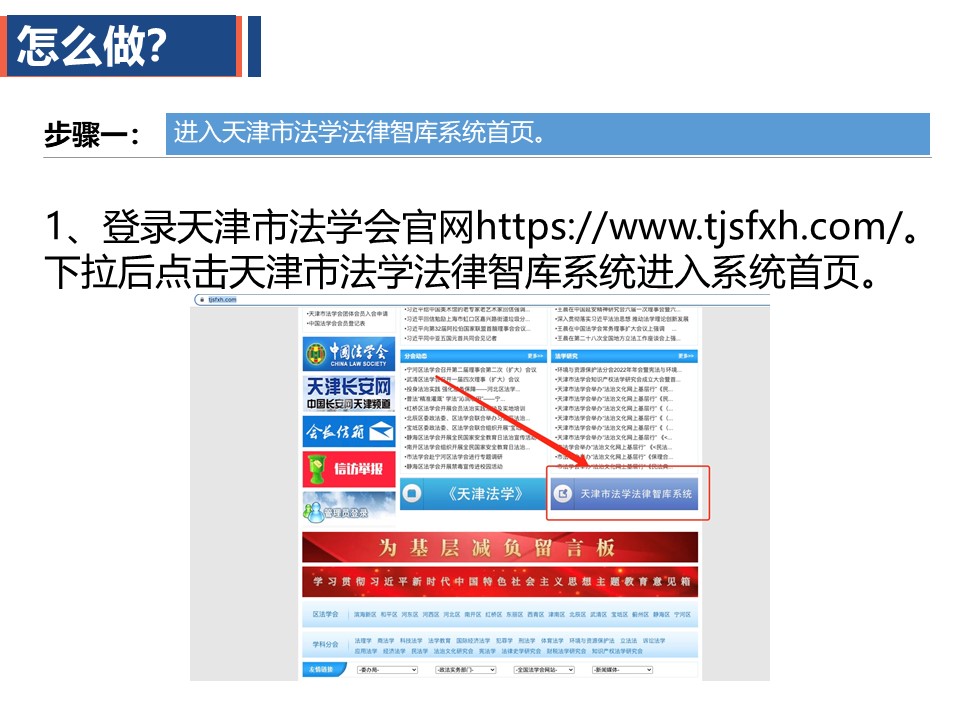 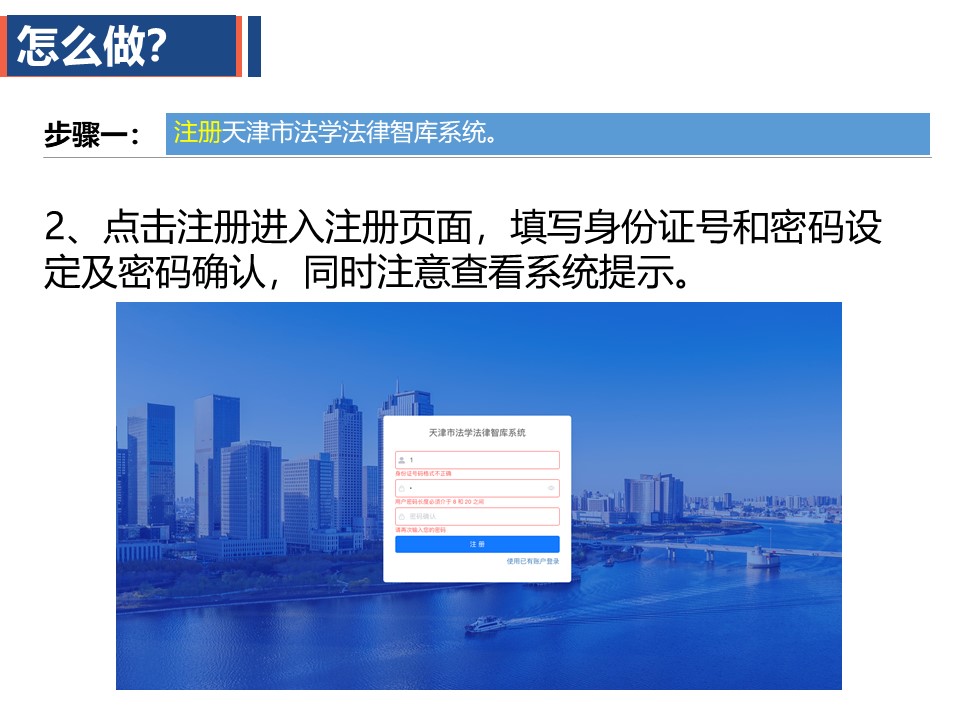 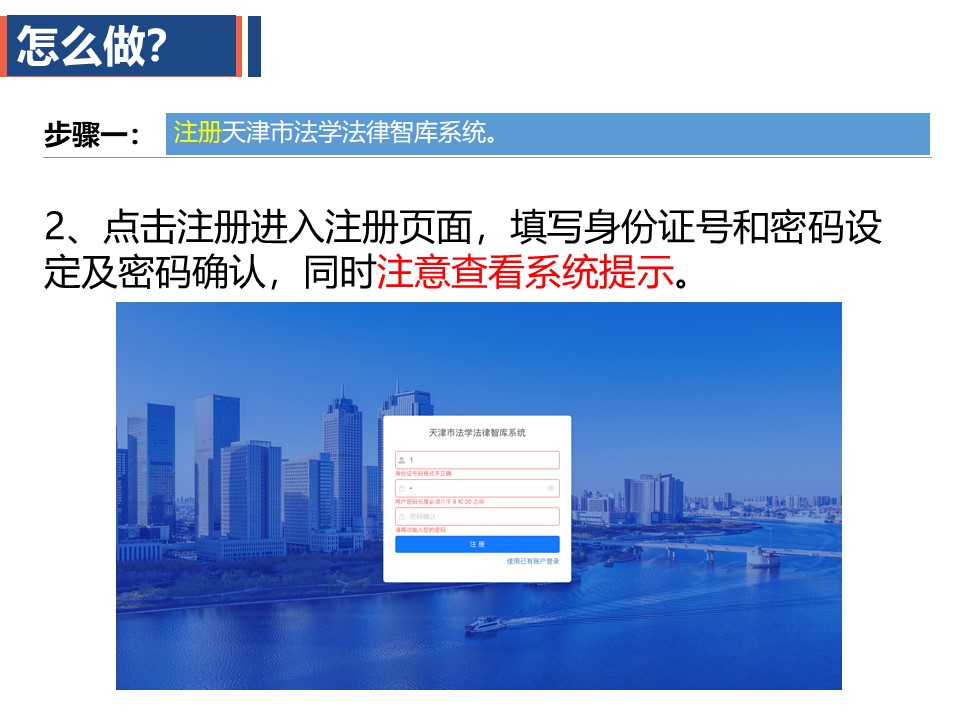 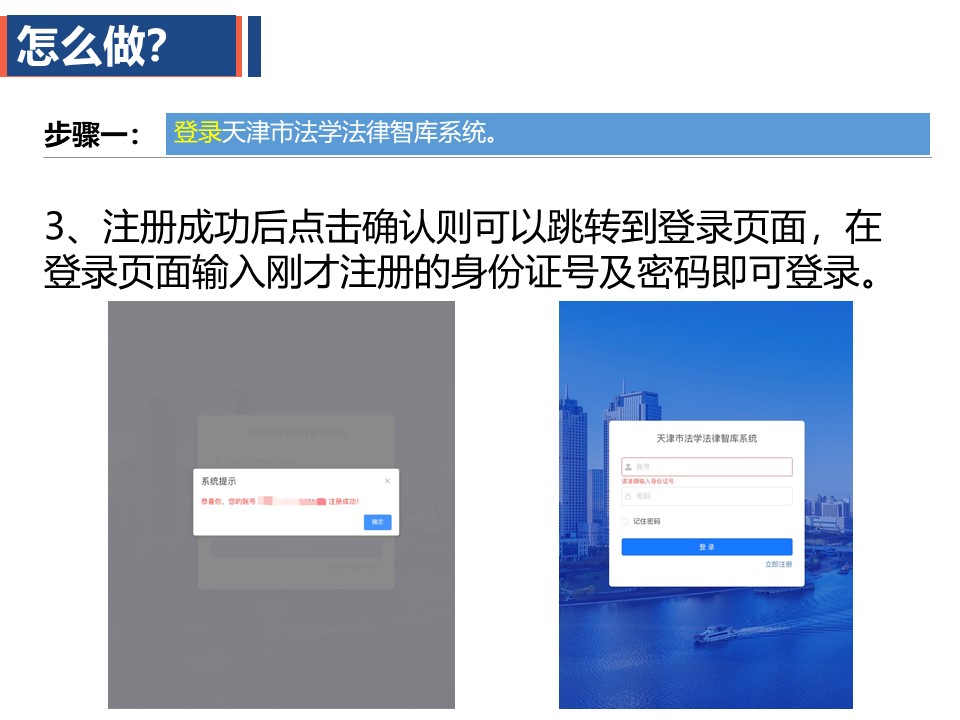 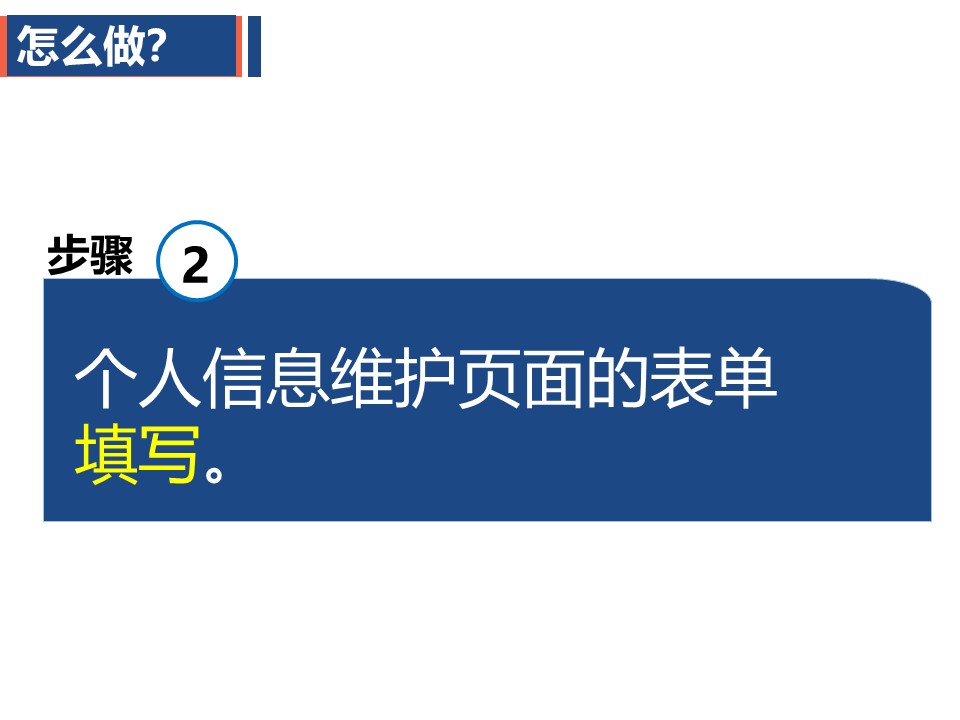 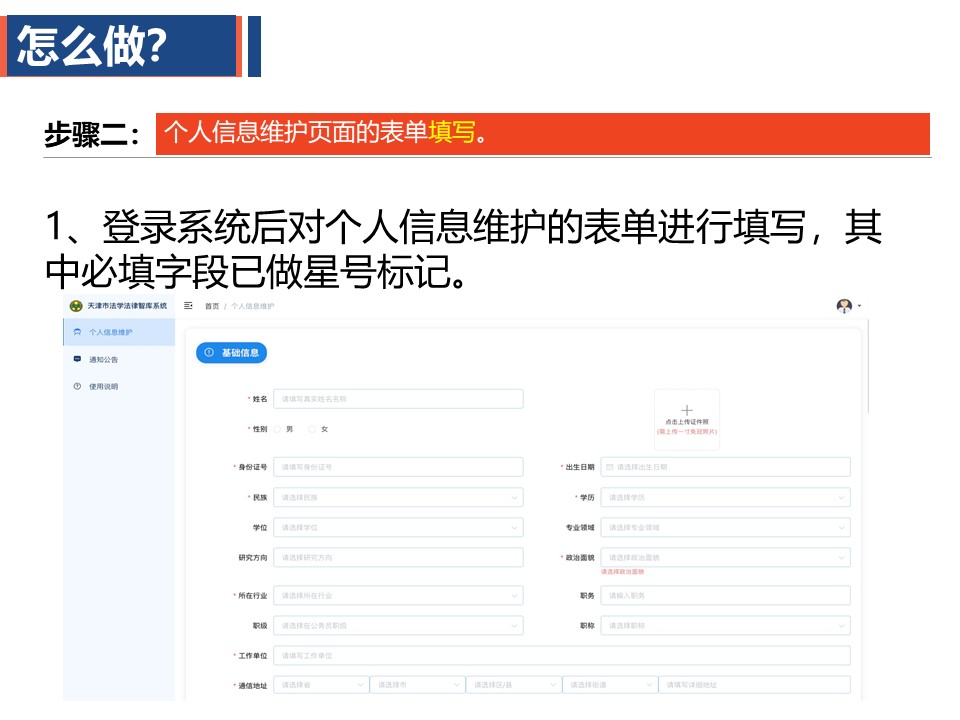 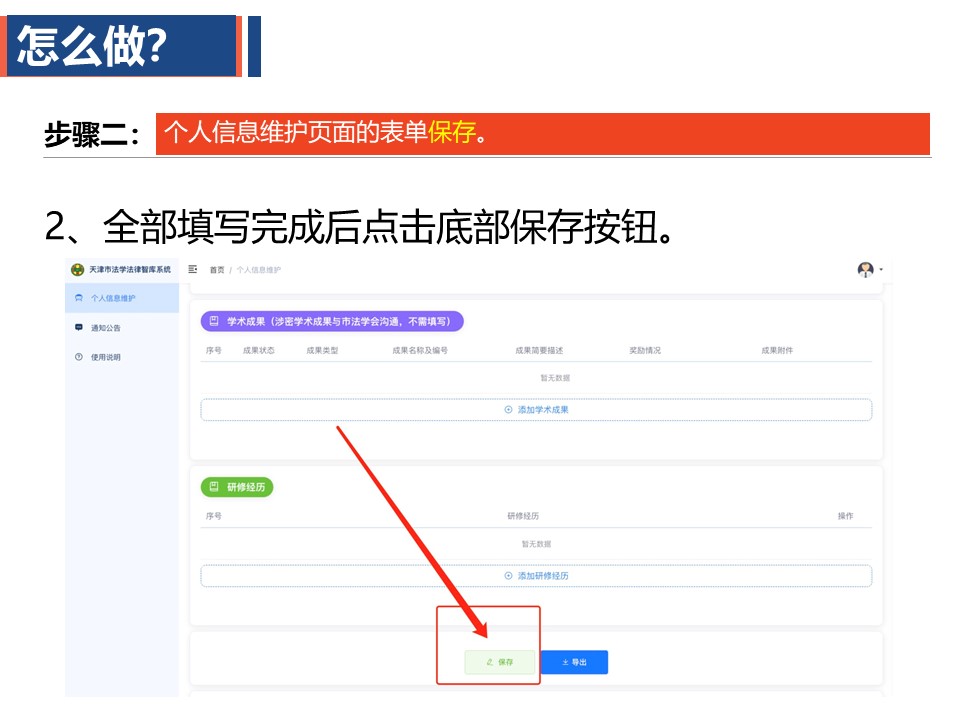 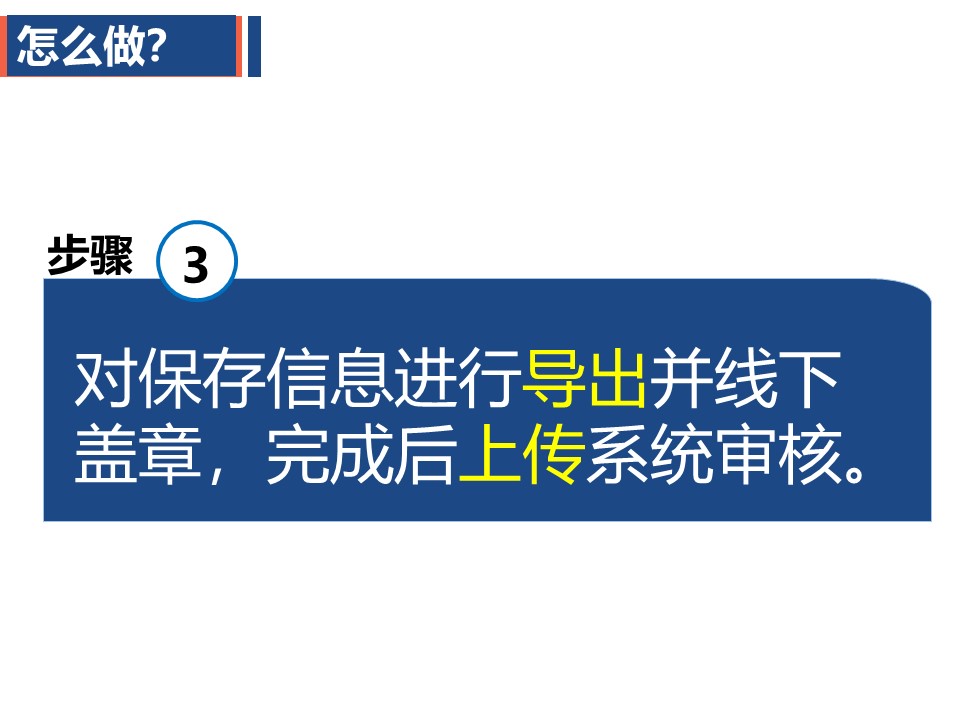 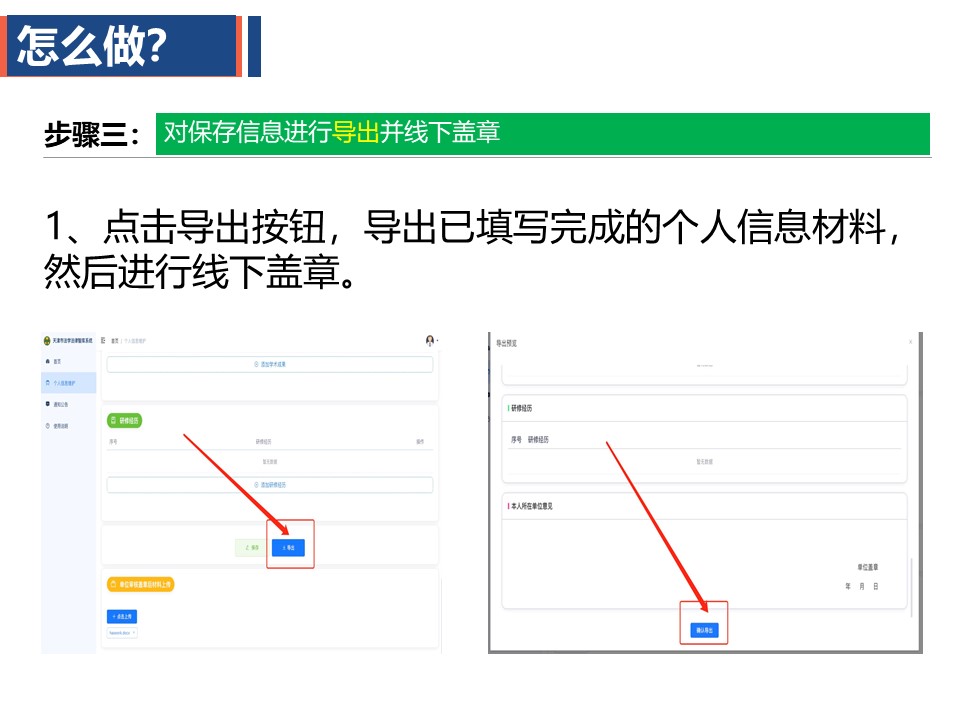 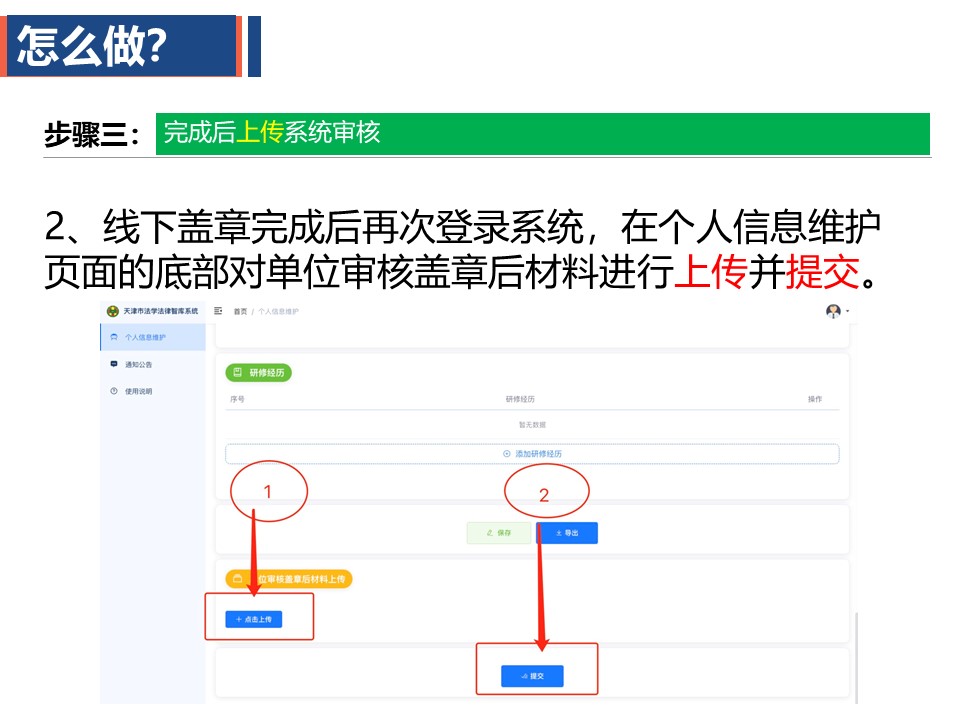 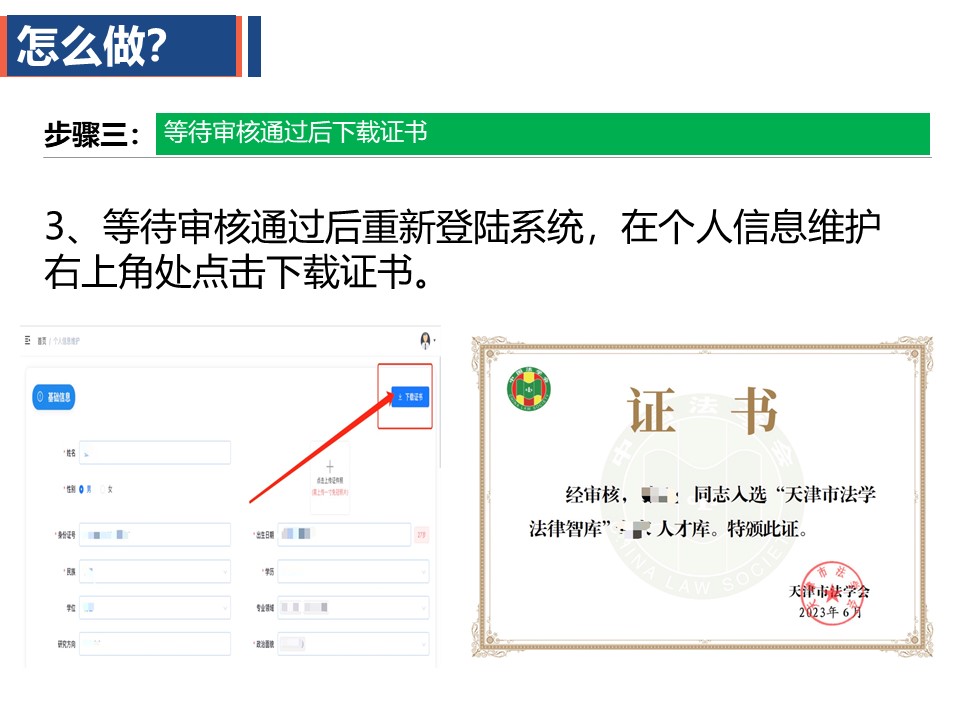 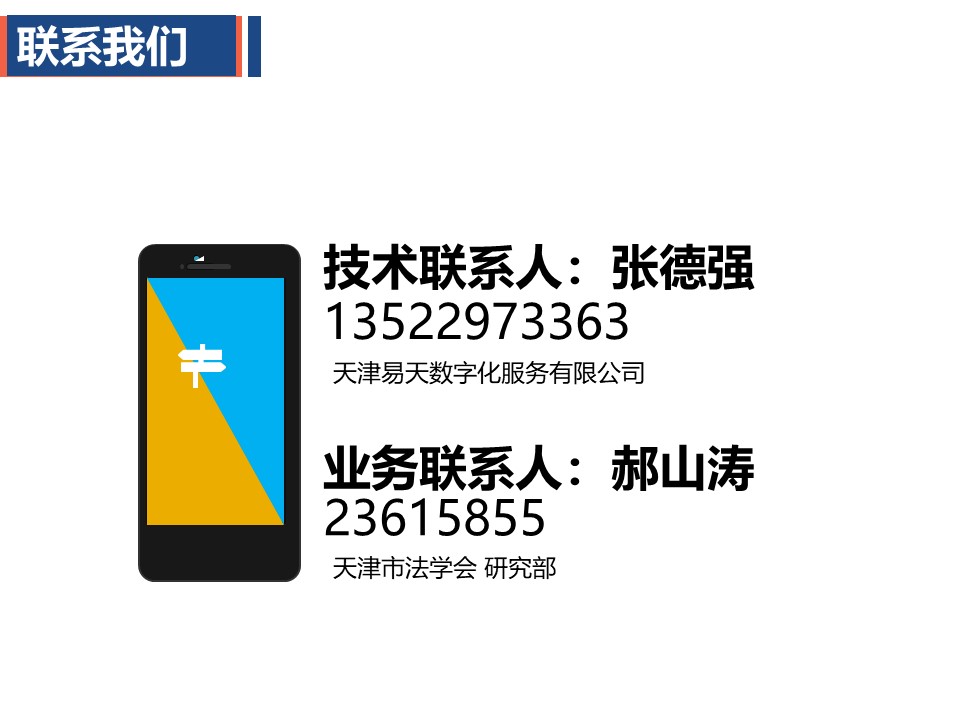 